An inspection tour made by Dr. AdsoryAn inspection tour made by Dr. Adsory The Deputy of the University Dr. Moslam Bin Mohammed Aldosari made an inspection tour to the facilities of the college on Thursday, 12/11/1435 H. He visited the buildings of the woman section in the faculty of science and humanities at Alghat. He was welcomed by the students’ affair deputy , Dr. Amr Alamr. He investigated the current condition of the building as he was informed about the establishments that has been recently applied to it. In addition, he gave his notes and recommendation to complete the unfinished parts. His visit was accompanied by an effective participation from the general administration for operation and maintenance, represented by the general manger , Mr. Othaman Hamd Elessa, and a number of the personnel as they explained what has been already accomplished and presented the most convenient solutions to the remaining remarks. In this context, it is very important to refer to the directions given last year by the rector of the university concerned with highlighting the necessary rehabilitating works which are still incomplete in order to be accomplished as soon as possible. By the end of the visit, Dr. Adosary extended his thanking to all the personnel of the faculty due to their great efforts done by them, asking them to exert more efforts.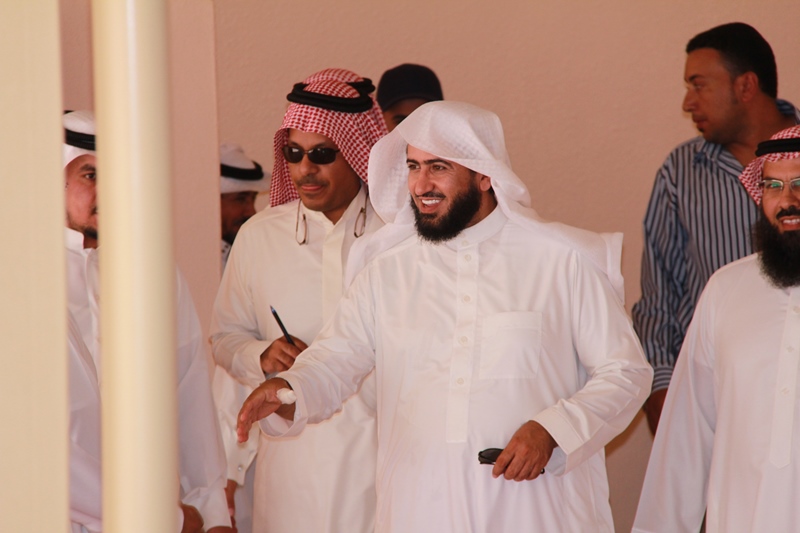 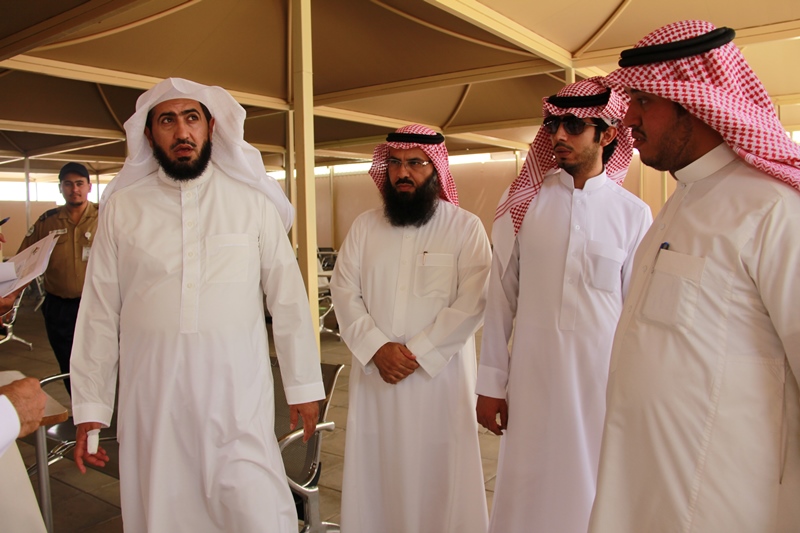 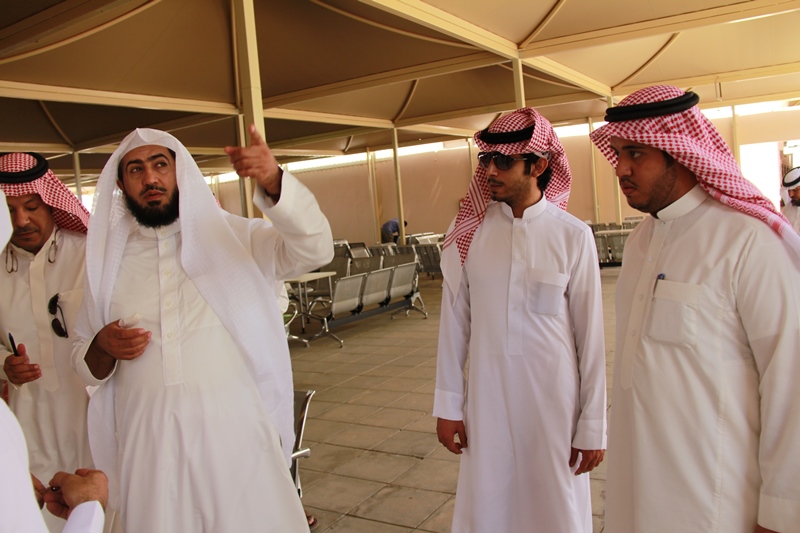 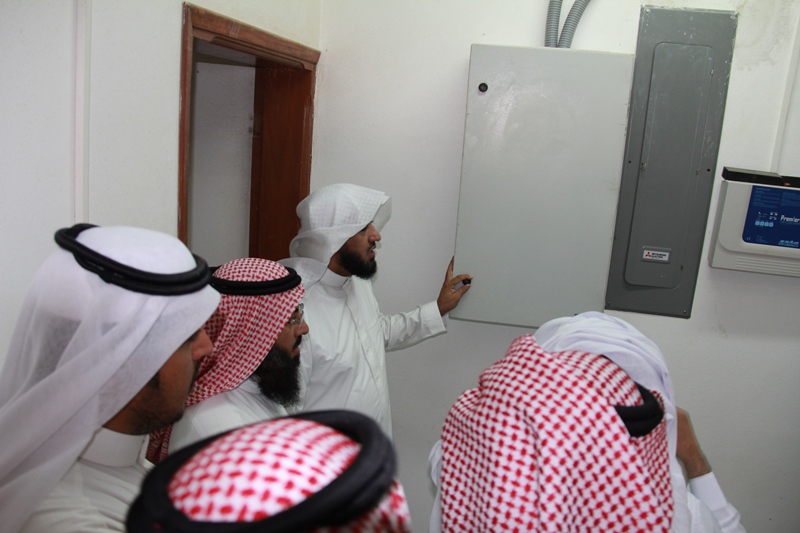 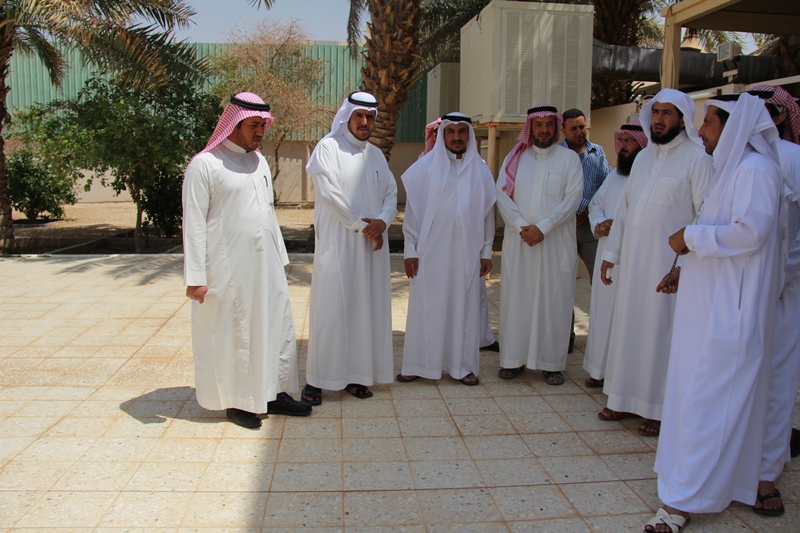 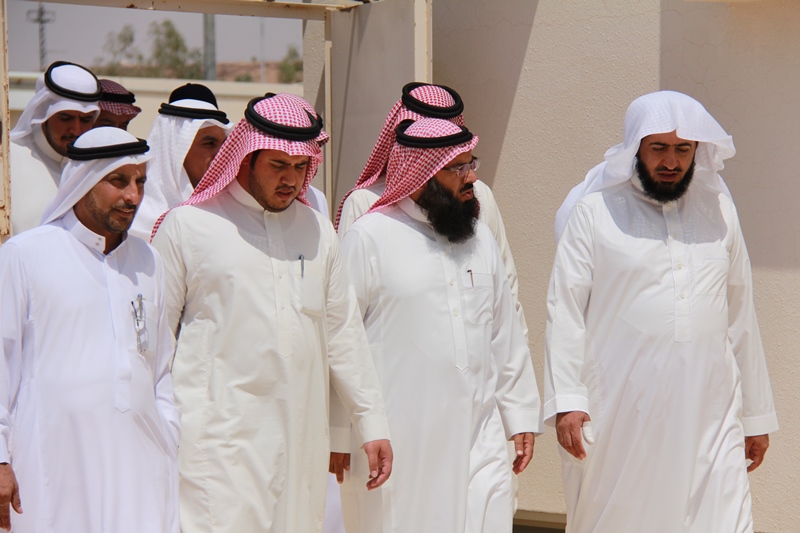 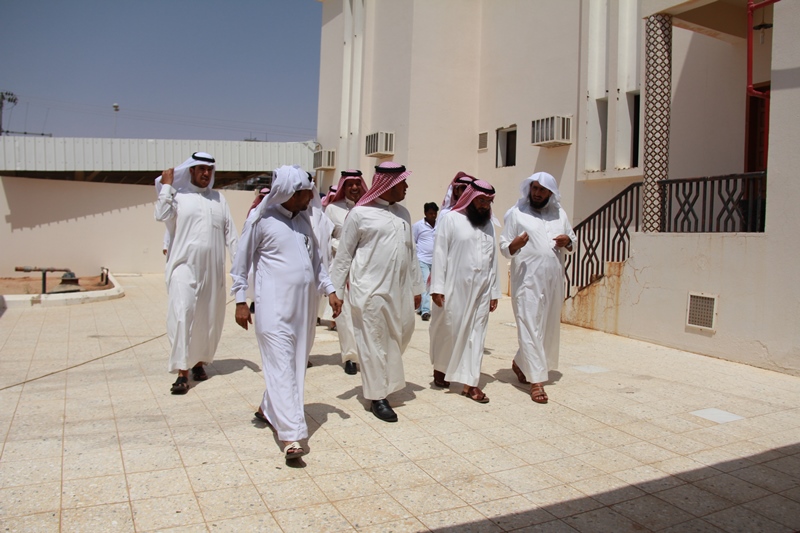 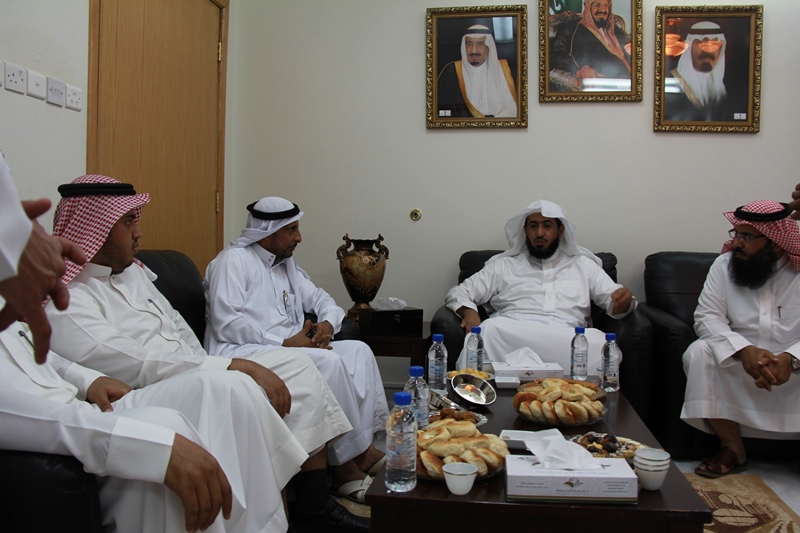 